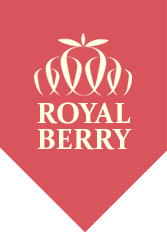 Royal Berry is een jong, snelgroeiend en innovatief bedrijf, dat kwaliteitsaardbeien teelt, verpakt en verkoopt.Dit moderne en professionele bedrijf, met een teeltoppervlakte van ruim 55 hectare maakt Royal Berry één van de koplopers binnen de aardbeiensector.Ambitie, gedrevenheid, enthousiasme en nieuwsgierigheid met een ‘open mind’ maakt dat we grenzen verleggen, waarbij we continue naar verbetering strevenVoor onze vestigingen in Bemmel en Huissen zijn wij op zoek naar een Administratief medewerker (m/v)   (Fulltime / Parttime, min 32 uur/week)Je wordt onderdeel van een klein team waar de verkoop, orderverwerking, administratie en algehele bedrijfsleiding plaatsvindt. Functie inhoudHet verwerken van de orders, facturatie en controle van facturenJe hebt contact met onze klanten leveranciers en transporteurs in de ‘after-sales’-faseJe bent in staat te (leren) werken met o.a. (bedrijfsspecifieke) software Kennis en ervaringMinimaal MBO werk en denkniveauErvaring met het effectief uitvoeren van administratieve takenJe kunt Engels en evt. Duits spreken en schrijvenCompetentiesGestructureerd werken.KwaliteitsgerichtOnder druk kunnen presterenJe kunt zelfstandig werken, maar bent vooral ook een teamspeler Flexibel, geen 9 - 17 mentaliteitWij bieden een mooie functie in een sterk ontwikkeld bedrijf. We zijn op zoek naar een betrokken en enthousiaste persoon, die graag binnen een team functioneert. In het hoogseizoen maken we soms lange dagen, maar daar staat tegenover dat je in de periode januari t/m maart meer vrije tijd hebt. (werktijden in overleg)Ervaring in een vergelijkbare functie is een pré, maar niet noodzakelijk. Zie jij het zitten om ons team te komen versterken of heb je vragen neem dan contact op met Sandra Korte (06-43460698) of stuur een mail met motivatie en CV naar Sandra@royalberry.eu. 